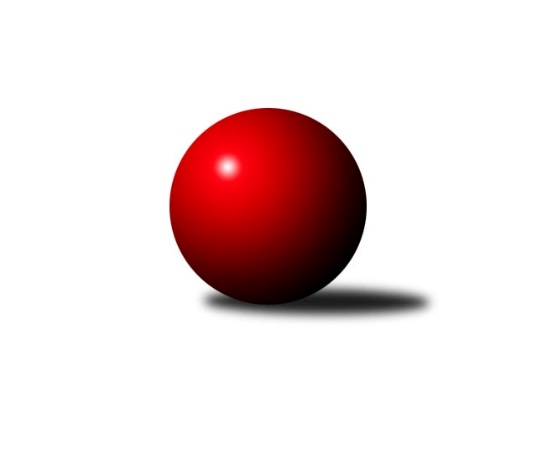 Č.2Ročník 2012/2013	10.6.2024 1. KLM 2012/2013Statistika 2. kolaTabulka družstev:		družstvo	záp	výh	rem	proh	skore	sety	průměr	body	plné	dorážka	chyby	1.	SKK  Náchod	2	2	0	0	12.0 : 4.0 	(27.5 : 20.5)	3394	4	2213	1181	9.5	2.	TJ Třebíč	2	2	0	0	11.0 : 5.0 	(24.0 : 24.0)	3460	4	2240	1220	11	3.	TJ Spartak Přerov˝A˝	2	1	1	0	10.0 : 6.0 	(29.5 : 18.5)	3433	3	2282	1151	12	4.	TJ Jiskra Kovářská	2	1	1	0	9.0 : 7.0 	(24.5 : 23.5)	3320	3	2202	1118	21	5.	KK PSJ Jihlava	2	1	0	1	10.0 : 6.0 	(25.5 : 22.5)	3091	2	2028	1063	18	6.	TJ Sokol KARE Luhačovice˝A˝	2	1	0	1	9.0 : 7.0 	(25.0 : 23.0)	3392	2	2231	1162	14	7.	TJ Sokol Kolín	2	1	0	1	8.0 : 8.0 	(25.0 : 23.0)	3310	2	2191	1119	13.5	8.	TJ Sokol Husovice	2	1	0	1	8.0 : 8.0 	(24.5 : 23.5)	3372	2	2209	1163	13.5	9.	TJ Centropen Dačice	2	1	0	1	7.0 : 9.0 	(23.5 : 24.5)	3314	2	2220	1094	14.5	10.	TJ Valašské Meziříčí	2	0	0	2	5.0 : 11.0 	(18.5 : 29.5)	3298	0	2178	1120	14	11.	SKK Svijany  Vrchlabí	2	0	0	2	4.0 : 12.0 	(21.5 : 26.5)	3418	0	2262	1157	15	12.	KK Slavoj Praha	2	0	0	2	3.0 : 13.0 	(19.0 : 29.0)	3320	0	2204	1116	9Tabulka doma:		družstvo	záp	výh	rem	proh	skore	sety	průměr	body	maximum	minimum	1.	KK PSJ Jihlava	1	1	0	0	7.0 : 1.0 	(15.5 : 8.5)	3455	2	3455	3455	2.	TJ Sokol KARE Luhačovice˝A˝	1	1	0	0	7.0 : 1.0 	(14.0 : 10.0)	3468	2	3468	3468	3.	TJ Třebíč	1	1	0	0	6.0 : 2.0 	(13.0 : 11.0)	3441	2	3441	3441	4.	TJ Jiskra Kovářská	1	1	0	0	5.0 : 3.0 	(14.0 : 10.0)	3339	2	3339	3339	5.	TJ Sokol Kolín	1	1	0	0	5.0 : 3.0 	(13.5 : 10.5)	3346	2	3346	3346	6.	TJ Centropen Dačice	2	1	0	1	7.0 : 9.0 	(23.5 : 24.5)	3314	2	3326	3302	7.	TJ Spartak Přerov˝A˝	1	0	1	0	4.0 : 4.0 	(13.5 : 10.5)	3420	1	3420	3420	8.	SKK  Náchod	0	0	0	0	0.0 : 0.0 	(0.0 : 0.0)	0	0	0	0	9.	SKK Svijany  Vrchlabí	1	0	0	1	3.0 : 5.0 	(13.0 : 11.0)	3455	0	3455	3455	10.	TJ Sokol Husovice	1	0	0	1	2.0 : 6.0 	(11.5 : 12.5)	3352	0	3352	3352	11.	KK Slavoj Praha	1	0	0	1	2.0 : 6.0 	(9.0 : 15.0)	3292	0	3292	3292	12.	TJ Valašské Meziříčí	1	0	0	1	2.0 : 6.0 	(8.0 : 16.0)	3310	0	3310	3310Tabulka venku:		družstvo	záp	výh	rem	proh	skore	sety	průměr	body	maximum	minimum	1.	SKK  Náchod	2	2	0	0	12.0 : 4.0 	(27.5 : 20.5)	3394	4	3425	3362	2.	TJ Spartak Přerov˝A˝	1	1	0	0	6.0 : 2.0 	(16.0 : 8.0)	3445	2	3445	3445	3.	TJ Sokol Husovice	1	1	0	0	6.0 : 2.0 	(13.0 : 11.0)	3392	2	3392	3392	4.	TJ Třebíč	1	1	0	0	5.0 : 3.0 	(11.0 : 13.0)	3478	2	3478	3478	5.	TJ Jiskra Kovářská	1	0	1	0	4.0 : 4.0 	(10.5 : 13.5)	3300	1	3300	3300	6.	TJ Centropen Dačice	0	0	0	0	0.0 : 0.0 	(0.0 : 0.0)	0	0	0	0	7.	TJ Sokol Kolín	1	0	0	1	3.0 : 5.0 	(11.5 : 12.5)	3273	0	3273	3273	8.	TJ Valašské Meziříčí	1	0	0	1	3.0 : 5.0 	(10.5 : 13.5)	3286	0	3286	3286	9.	KK PSJ Jihlava	1	0	0	1	3.0 : 5.0 	(10.0 : 14.0)	2726	0	2726	2726	10.	TJ Sokol KARE Luhačovice˝A˝	1	0	0	1	2.0 : 6.0 	(11.0 : 13.0)	3316	0	3316	3316	11.	KK Slavoj Praha	1	0	0	1	1.0 : 7.0 	(10.0 : 14.0)	3348	0	3348	3348	12.	SKK Svijany  Vrchlabí	1	0	0	1	1.0 : 7.0 	(8.5 : 15.5)	3381	0	3381	3381Tabulka podzimní části:		družstvo	záp	výh	rem	proh	skore	sety	průměr	body	doma	venku	1.	SKK  Náchod	2	2	0	0	12.0 : 4.0 	(27.5 : 20.5)	3394	4 	0 	0 	0 	2 	0 	0	2.	TJ Třebíč	2	2	0	0	11.0 : 5.0 	(24.0 : 24.0)	3460	4 	1 	0 	0 	1 	0 	0	3.	TJ Spartak Přerov˝A˝	2	1	1	0	10.0 : 6.0 	(29.5 : 18.5)	3433	3 	0 	1 	0 	1 	0 	0	4.	TJ Jiskra Kovářská	2	1	1	0	9.0 : 7.0 	(24.5 : 23.5)	3320	3 	1 	0 	0 	0 	1 	0	5.	KK PSJ Jihlava	2	1	0	1	10.0 : 6.0 	(25.5 : 22.5)	3091	2 	1 	0 	0 	0 	0 	1	6.	TJ Sokol KARE Luhačovice˝A˝	2	1	0	1	9.0 : 7.0 	(25.0 : 23.0)	3392	2 	1 	0 	0 	0 	0 	1	7.	TJ Sokol Kolín	2	1	0	1	8.0 : 8.0 	(25.0 : 23.0)	3310	2 	1 	0 	0 	0 	0 	1	8.	TJ Sokol Husovice	2	1	0	1	8.0 : 8.0 	(24.5 : 23.5)	3372	2 	0 	0 	1 	1 	0 	0	9.	TJ Centropen Dačice	2	1	0	1	7.0 : 9.0 	(23.5 : 24.5)	3314	2 	1 	0 	1 	0 	0 	0	10.	TJ Valašské Meziříčí	2	0	0	2	5.0 : 11.0 	(18.5 : 29.5)	3298	0 	0 	0 	1 	0 	0 	1	11.	SKK Svijany  Vrchlabí	2	0	0	2	4.0 : 12.0 	(21.5 : 26.5)	3418	0 	0 	0 	1 	0 	0 	1	12.	KK Slavoj Praha	2	0	0	2	3.0 : 13.0 	(19.0 : 29.0)	3320	0 	0 	0 	1 	0 	0 	1Tabulka jarní části:		družstvo	záp	výh	rem	proh	skore	sety	průměr	body	doma	venku	1.	TJ Centropen Dačice	0	0	0	0	0.0 : 0.0 	(0.0 : 0.0)	0	0 	0 	0 	0 	0 	0 	0 	2.	TJ Jiskra Kovářská	0	0	0	0	0.0 : 0.0 	(0.0 : 0.0)	0	0 	0 	0 	0 	0 	0 	0 	3.	KK Slavoj Praha	0	0	0	0	0.0 : 0.0 	(0.0 : 0.0)	0	0 	0 	0 	0 	0 	0 	0 	4.	SKK Svijany  Vrchlabí	0	0	0	0	0.0 : 0.0 	(0.0 : 0.0)	0	0 	0 	0 	0 	0 	0 	0 	5.	TJ Sokol Kolín	0	0	0	0	0.0 : 0.0 	(0.0 : 0.0)	0	0 	0 	0 	0 	0 	0 	0 	6.	TJ Sokol KARE Luhačovice˝A˝	0	0	0	0	0.0 : 0.0 	(0.0 : 0.0)	0	0 	0 	0 	0 	0 	0 	0 	7.	TJ Spartak Přerov˝A˝	0	0	0	0	0.0 : 0.0 	(0.0 : 0.0)	0	0 	0 	0 	0 	0 	0 	0 	8.	TJ Valašské Meziříčí	0	0	0	0	0.0 : 0.0 	(0.0 : 0.0)	0	0 	0 	0 	0 	0 	0 	0 	9.	SKK  Náchod	0	0	0	0	0.0 : 0.0 	(0.0 : 0.0)	0	0 	0 	0 	0 	0 	0 	0 	10.	KK PSJ Jihlava	0	0	0	0	0.0 : 0.0 	(0.0 : 0.0)	0	0 	0 	0 	0 	0 	0 	0 	11.	TJ Sokol Husovice	0	0	0	0	0.0 : 0.0 	(0.0 : 0.0)	0	0 	0 	0 	0 	0 	0 	0 	12.	TJ Třebíč	0	0	0	0	0.0 : 0.0 	(0.0 : 0.0)	0	0 	0 	0 	0 	0 	0 	0 Zisk bodů pro družstvo:		jméno hráče	družstvo	body	zápasy	v %	dílčí body	sety	v %	1.	Vlastimil Bělíček 	TJ Spartak Přerov˝A˝ 	2	/	2	(100%)	8	/	8	(100%)	2.	Daniel Braun 	KK PSJ Jihlava 	2	/	2	(100%)	7	/	8	(88%)	3.	Daniel Neumann 	SKK  Náchod 	2	/	2	(100%)	6	/	8	(75%)	4.	Milan Blecha 	TJ Centropen Dačice 	2	/	2	(100%)	6	/	8	(75%)	5.	Karel Novák 	TJ Centropen Dačice 	2	/	2	(100%)	6	/	8	(75%)	6.	Jiří Němec 	TJ Sokol Kolín  	2	/	2	(100%)	6	/	8	(75%)	7.	Robert Pevný 	TJ Třebíč 	2	/	2	(100%)	5	/	8	(63%)	8.	Radek Polách 	TJ Sokol KARE Luhačovice˝A˝ 	2	/	2	(100%)	5	/	8	(63%)	9.	Petr Benedikt 	KK PSJ Jihlava 	2	/	2	(100%)	5	/	8	(63%)	10.	Jaroslav Hažva 	SKK  Náchod 	2	/	2	(100%)	5	/	8	(63%)	11.	Zdeněk Vymazal 	TJ Sokol Husovice 	2	/	2	(100%)	5	/	8	(63%)	12.	Radim Metelka 	TJ Valašské Meziříčí 	2	/	2	(100%)	4	/	8	(50%)	13.	Milan Hrouda 	TJ Jiskra Kovářská 	2	/	2	(100%)	4	/	8	(50%)	14.	Jiří Radil 	TJ Sokol Husovice 	2	/	3	(67%)	7.5	/	12	(63%)	15.	Jiří Hetych ml.	SKK  Náchod 	1	/	1	(100%)	3	/	4	(75%)	16.	David Junek 	TJ Jiskra Kovářská 	1	/	1	(100%)	3	/	4	(75%)	17.	Martin Pejčoch 	TJ Jiskra Kovářská 	1	/	1	(100%)	3	/	4	(75%)	18.	Václav Rychtařík ml.	KK PSJ Jihlava 	1	/	1	(100%)	2	/	4	(50%)	19.	Petr Pavelka ml 	TJ Spartak Přerov˝A˝ 	1	/	1	(100%)	2	/	4	(50%)	20.	Jiří Partl 	KK PSJ Jihlava 	1	/	1	(100%)	2	/	4	(50%)	21.	Petr Dvořák 	TJ Jiskra Kovářská 	1	/	1	(100%)	2	/	4	(50%)	22.	Pavel Kubálek 	TJ Sokol KARE Luhačovice˝A˝ 	1	/	2	(50%)	6	/	8	(75%)	23.	Václav Mazur 	TJ Spartak Přerov˝A˝ 	1	/	2	(50%)	5.5	/	8	(69%)	24.	Jiří Bartoníček 	KK Slavoj Praha 	1	/	2	(50%)	5	/	8	(63%)	25.	Tomáš Bártů 	TJ Centropen Dačice 	1	/	2	(50%)	5	/	8	(63%)	26.	Jan Pelák 	TJ Sokol Kolín  	1	/	2	(50%)	5	/	8	(63%)	27.	Vlado Žiško 	SKK Svijany  Vrchlabí 	1	/	2	(50%)	5	/	8	(63%)	28.	David Hobl 	SKK Svijany  Vrchlabí 	1	/	2	(50%)	4.5	/	8	(56%)	29.	Petr Holý 	SKK  Náchod 	1	/	2	(50%)	4.5	/	8	(56%)	30.	Michal Rolf 	SKK Svijany  Vrchlabí 	1	/	2	(50%)	4	/	8	(50%)	31.	Jiří Mikoláš 	TJ Třebíč 	1	/	2	(50%)	4	/	8	(50%)	32.	Petr Dobeš ml.	TJ Třebíč 	1	/	2	(50%)	4	/	8	(50%)	33.	Kamil Fiebinger 	SKK Svijany  Vrchlabí 	1	/	2	(50%)	4	/	8	(50%)	34.	Tomáš Cabák 	TJ Valašské Meziříčí 	1	/	2	(50%)	4	/	8	(50%)	35.	Zdeněk Gartus 	KK Slavoj Praha 	1	/	2	(50%)	4	/	8	(50%)	36.	Jiří Mrlík 	TJ Sokol KARE Luhačovice˝A˝ 	1	/	2	(50%)	4	/	8	(50%)	37.	Martin Švorba 	TJ Sokol Kolín  	1	/	2	(50%)	4	/	8	(50%)	38.	Dušan Ryba 	TJ Sokol Husovice 	1	/	2	(50%)	4	/	8	(50%)	39.	Libor Škoula 	TJ Sokol Husovice 	1	/	2	(50%)	4	/	8	(50%)	40.	Karel Uhlíř 	TJ Třebíč 	1	/	2	(50%)	4	/	8	(50%)	41.	Roman Goldemund 	TJ Spartak Přerov˝A˝ 	1	/	2	(50%)	4	/	8	(50%)	42.	Vlastimil Zeman ml. ml.	TJ Jiskra Kovářská 	1	/	2	(50%)	4	/	8	(50%)	43.	Jiří Hendrych 	TJ Spartak Přerov˝A˝ 	1	/	2	(50%)	4	/	8	(50%)	44.	Václav Rypel 	TJ Třebíč 	1	/	2	(50%)	4	/	8	(50%)	45.	Michal Markus 	TJ Sokol KARE Luhačovice˝A˝ 	1	/	2	(50%)	4	/	8	(50%)	46.	Ladislav Beránek 	SKK  Náchod 	1	/	2	(50%)	4	/	8	(50%)	47.	Vlastimil Zeman st. 	TJ Jiskra Kovářská 	1	/	2	(50%)	3.5	/	8	(44%)	48.	David Volek 	TJ Valašské Meziříčí 	1	/	2	(50%)	3.5	/	8	(44%)	49.	Tomáš Valík 	KK PSJ Jihlava 	1	/	2	(50%)	3.5	/	8	(44%)	50.	Roman Weiss 	TJ Sokol Kolín  	1	/	2	(50%)	3.5	/	8	(44%)	51.	Martin Kovář 	SKK  Náchod 	1	/	2	(50%)	3	/	8	(38%)	52.	Jiří Kudláček 	TJ Sokol KARE Luhačovice˝A˝ 	1	/	2	(50%)	3	/	8	(38%)	53.	Luboš Gassmann 	TJ Valašské Meziříčí 	1	/	2	(50%)	3	/	8	(38%)	54.	Kamil Nestrojil 	TJ Třebíč 	1	/	2	(50%)	3	/	8	(38%)	55.	Jiří Staněk 	TJ Sokol KARE Luhačovice˝A˝ 	1	/	2	(50%)	3	/	8	(38%)	56.	Stanislav Březina 	KK Slavoj Praha 	1	/	2	(50%)	2	/	8	(25%)	57.	Stanislav Partl 	KK PSJ Jihlava 	0	/	1	(0%)	2	/	4	(50%)	58.	Jiří Kudela 	TJ Spartak Přerov˝A˝ 	0	/	1	(0%)	2	/	4	(50%)	59.	Roman Straka 	SKK  Náchod 	0	/	1	(0%)	2	/	4	(50%)	60.	Jakub Pleban 	TJ Spartak Přerov˝A˝ 	0	/	1	(0%)	2	/	4	(50%)	61.	Stanislav Tichý 	KK Slavoj Praha 	0	/	1	(0%)	2	/	4	(50%)	62.	Jiří Divila ml. 	TJ Spartak Přerov˝A˝ 	0	/	1	(0%)	2	/	4	(50%)	63.	Jindřich Lauer 	TJ Sokol Kolín  	0	/	1	(0%)	1	/	4	(25%)	64.	Arnošt Werschall 	TJ Jiskra Kovářská 	0	/	1	(0%)	1	/	4	(25%)	65.	Petr Pavlík 	KK Slavoj Praha 	0	/	1	(0%)	1	/	4	(25%)	66.	Ondřej Topič 	TJ Valašské Meziříčí 	0	/	1	(0%)	1	/	4	(25%)	67.	Jan Machálek st.	TJ Sokol Husovice 	0	/	1	(0%)	1	/	4	(25%)	68.	Jakub Zdražil 	KK PSJ Jihlava 	0	/	2	(0%)	4	/	8	(50%)	69.	Jiří Axman ml. ml.	TJ Sokol Husovice 	0	/	2	(0%)	3	/	8	(38%)	70.	Zdeněk Říha 	SKK Svijany  Vrchlabí 	0	/	2	(0%)	3	/	8	(38%)	71.	Martin Kozel st.	KK Slavoj Praha 	0	/	2	(0%)	3	/	8	(38%)	72.	Václav Zajíc 	TJ Centropen Dačice 	0	/	2	(0%)	2.5	/	8	(31%)	73.	Robert Petera 	TJ Sokol Kolín  	0	/	2	(0%)	2.5	/	8	(31%)	74.	Jiří Malínek 	TJ Centropen Dačice 	0	/	2	(0%)	2	/	8	(25%)	75.	Milan Kabelka 	TJ Centropen Dačice 	0	/	2	(0%)	2	/	8	(25%)	76.	Anton Stašák 	KK Slavoj Praha 	0	/	2	(0%)	2	/	8	(25%)	77.	Pavel Nežádal 	SKK Svijany  Vrchlabí 	0	/	2	(0%)	1	/	8	(13%)	78.	Vladimír Výrek 	TJ Valašské Meziříčí 	0	/	2	(0%)	1	/	8	(13%)Průměry na kuželnách:		kuželna	průměr	plné	dorážka	chyby	výkon na hráče	1.	Vrchlabí, 1-4	3466	2253	1213	8.5	(577.8)	2.	KK PSJ Jihlava, 1-4	3418	2247	1171	19.0	(569.7)	3.	TJ Sokol Luhačovice, 1-4	3408	2249	1159	12.5	(568.0)	4.	TJ Třebíč, 1-4	3378	2212	1166	13.5	(563.1)	5.	TJ Valašské Meziříčí, 1-4	3377	2259	1118	15.0	(562.9)	6.	TJ Spartak Přerov, 1-6	3360	2212	1147	18.5	(560.0)	7.	KK Slavia Praha, 1-4	3358	2201	1157	7.0	(559.8)	8.	TJ Sokol Husovice, 1-4	3357	2195	1161	14.0	(559.5)	9.	TJ Centropen Dačice, 1-4	3323	2209	1113	14.5	(553.9)	10.	TJ Sokol Kolín, 1-4	3316	2185	1131	10.5	(552.7)	11.	Kuželna Golf Club, 1-4	3032	2023	1009	17.5	(505.4)Nejlepší výkony na kuželnách:Vrchlabí, 1-4TJ Třebíč	3478	2. kolo	David Hobl 	SKK Svijany  Vrchlabí	622	2. koloSKK Svijany  Vrchlabí	3455	2. kolo	Robert Pevný 	TJ Třebíč	610	2. kolo		. kolo	Václav Rypel 	TJ Třebíč	591	2. kolo		. kolo	Kamil Nestrojil 	TJ Třebíč	591	2. kolo		. kolo	Michal Rolf 	SKK Svijany  Vrchlabí	586	2. kolo		. kolo	Zdeněk Říha 	SKK Svijany  Vrchlabí	584	2. kolo		. kolo	Jiří Mikoláš 	TJ Třebíč	575	2. kolo		. kolo	Kamil Fiebinger 	SKK Svijany  Vrchlabí	567	2. kolo		. kolo	Petr Dobeš ml.	TJ Třebíč	564	2. kolo		. kolo	Vlado Žiško 	SKK Svijany  Vrchlabí	562	2. koloKK PSJ Jihlava, 1-4KK PSJ Jihlava	3455	1. kolo	Tomáš Valík 	KK PSJ Jihlava	624	1. koloSKK Svijany  Vrchlabí	3381	1. kolo	Michal Rolf 	SKK Svijany  Vrchlabí	599	1. kolo		. kolo	David Hobl 	SKK Svijany  Vrchlabí	594	1. kolo		. kolo	Václav Rychtařík ml.	KK PSJ Jihlava	591	1. kolo		. kolo	Zdeněk Říha 	SKK Svijany  Vrchlabí	575	1. kolo		. kolo	Jakub Zdražil 	KK PSJ Jihlava	569	1. kolo		. kolo	Petr Benedikt 	KK PSJ Jihlava	565	1. kolo		. kolo	Jiří Partl 	KK PSJ Jihlava	554	1. kolo		. kolo	Kamil Fiebinger 	SKK Svijany  Vrchlabí	552	1. kolo		. kolo	Daniel Braun 	KK PSJ Jihlava	552	1. koloTJ Sokol Luhačovice, 1-4TJ Sokol KARE Luhačovice˝A˝	3468	2. kolo	Jiří Staněk 	TJ Sokol KARE Luhačovice˝A˝	616	2. koloKK Slavoj Praha	3348	2. kolo	Zdeněk Gartus 	KK Slavoj Praha	611	2. kolo		. kolo	Pavel Kubálek 	TJ Sokol KARE Luhačovice˝A˝	602	2. kolo		. kolo	Radek Polách 	TJ Sokol KARE Luhačovice˝A˝	581	2. kolo		. kolo	Michal Markus 	TJ Sokol KARE Luhačovice˝A˝	578	2. kolo		. kolo	Martin Kozel st.	KK Slavoj Praha	577	2. kolo		. kolo	Anton Stašák 	KK Slavoj Praha	567	2. kolo		. kolo	Jiří Mrlík 	TJ Sokol KARE Luhačovice˝A˝	566	2. kolo		. kolo	Stanislav Březina 	KK Slavoj Praha	544	2. kolo		. kolo	Stanislav Tichý 	KK Slavoj Praha	542	2. koloTJ Třebíč, 1-4TJ Třebíč	3441	1. kolo	Petr Dobeš ml.	TJ Třebíč	599	1. koloTJ Sokol KARE Luhačovice˝A˝	3316	1. kolo	Kamil Nestrojil 	TJ Třebíč	587	1. kolo		. kolo	Karel Uhlíř 	TJ Třebíč	585	1. kolo		. kolo	Robert Pevný 	TJ Třebíč	569	1. kolo		. kolo	Michal Markus 	TJ Sokol KARE Luhačovice˝A˝	567	1. kolo		. kolo	Radek Polách 	TJ Sokol KARE Luhačovice˝A˝	562	1. kolo		. kolo	Jiří Staněk 	TJ Sokol KARE Luhačovice˝A˝	559	1. kolo		. kolo	Václav Rypel 	TJ Třebíč	555	1. kolo		. kolo	Jiří Mikoláš 	TJ Třebíč	546	1. kolo		. kolo	Pavel Kubálek 	TJ Sokol KARE Luhačovice˝A˝	544	1. koloTJ Valašské Meziříčí, 1-4TJ Spartak Přerov˝A˝	3445	2. kolo	Roman Goldemund 	TJ Spartak Přerov˝A˝	598	2. koloTJ Valašské Meziříčí	3310	2. kolo	Vlastimil Bělíček 	TJ Spartak Přerov˝A˝	589	2. kolo		. kolo	Luboš Gassmann 	TJ Valašské Meziříčí	582	2. kolo		. kolo	Jiří Kudela 	TJ Spartak Přerov˝A˝	573	2. kolo		. kolo	Radim Metelka 	TJ Valašské Meziříčí	572	2. kolo		. kolo	Jiří Hendrych 	TJ Spartak Přerov˝A˝	571	2. kolo		. kolo	Václav Mazur 	TJ Spartak Přerov˝A˝	569	2. kolo		. kolo	Tomáš Cabák 	TJ Valašské Meziříčí	556	2. kolo		. kolo	Vladimír Výrek 	TJ Valašské Meziříčí	552	2. kolo		. kolo	Petr Pavelka ml 	TJ Spartak Přerov˝A˝	545	2. koloTJ Spartak Přerov, 1-6TJ Spartak Přerov˝A˝	3420	1. kolo	Vlastimil Bělíček 	TJ Spartak Přerov˝A˝	619	1. koloTJ Jiskra Kovářská	3300	1. kolo	Václav Mazur 	TJ Spartak Přerov˝A˝	585	1. kolo		. kolo	Milan Hrouda 	TJ Jiskra Kovářská	573	1. kolo		. kolo	Vlastimil Zeman ml. ml.	TJ Jiskra Kovářská	573	1. kolo		. kolo	David Junek 	TJ Jiskra Kovářská	569	1. kolo		. kolo	Jakub Pleban 	TJ Spartak Přerov˝A˝	567	1. kolo		. kolo	Martin Pejčoch 	TJ Jiskra Kovářská	558	1. kolo		. kolo	Jiří Divila ml. 	TJ Spartak Přerov˝A˝	557	1. kolo		. kolo	Jiří Hendrych 	TJ Spartak Přerov˝A˝	547	1. kolo		. kolo	Roman Goldemund 	TJ Spartak Přerov˝A˝	545	1. koloKK Slavia Praha, 1-4SKK  Náchod	3425	1. kolo	Jaroslav Hažva 	SKK  Náchod	599	1. koloKK Slavoj Praha	3292	1. kolo	Petr Holý 	SKK  Náchod	586	1. kolo		. kolo	Daniel Neumann 	SKK  Náchod	585	1. kolo		. kolo	Stanislav Březina 	KK Slavoj Praha	572	1. kolo		. kolo	Martin Kozel st.	KK Slavoj Praha	567	1. kolo		. kolo	Jiří Hetych ml.	SKK  Náchod	562	1. kolo		. kolo	Martin Kovář 	SKK  Náchod	550	1. kolo		. kolo	Zdeněk Gartus 	KK Slavoj Praha	549	1. kolo		. kolo	Jiří Bartoníček 	KK Slavoj Praha	544	1. kolo		. kolo	Ladislav Beránek 	SKK  Náchod	543	1. koloTJ Sokol Husovice, 1-4SKK  Náchod	3362	2. kolo	Zdeněk Vymazal 	TJ Sokol Husovice	597	2. koloTJ Sokol Husovice	3352	2. kolo	Roman Straka 	SKK  Náchod	592	2. kolo		. kolo	Jaroslav Hažva 	SKK  Náchod	569	2. kolo		. kolo	Jiří Radil 	TJ Sokol Husovice	567	2. kolo		. kolo	Daniel Neumann 	SKK  Náchod	564	2. kolo		. kolo	Jiří Radil 	TJ Sokol Husovice	562	2. kolo		. kolo	Libor Škoula 	TJ Sokol Husovice	549	2. kolo		. kolo	Martin Kovář 	SKK  Náchod	549	2. kolo		. kolo	Ladislav Beránek 	SKK  Náchod	547	2. kolo		. kolo	Dušan Ryba 	TJ Sokol Husovice	546	2. koloTJ Centropen Dačice, 1-4TJ Sokol Husovice	3392	1. kolo	Jiří Radil 	TJ Sokol Husovice	586	1. koloTJ Centropen Dačice	3326	1. kolo	Dušan Ryba 	TJ Sokol Husovice	584	1. koloTJ Centropen Dačice	3302	2. kolo	Karel Novák 	TJ Centropen Dačice	583	2. koloTJ Sokol Kolín 	3273	2. kolo	Karel Novák 	TJ Centropen Dačice	583	1. kolo		. kolo	Jiří Němec 	TJ Sokol Kolín 	581	2. kolo		. kolo	Libor Škoula 	TJ Sokol Husovice	573	1. kolo		. kolo	Václav Zajíc 	TJ Centropen Dačice	570	1. kolo		. kolo	Milan Blecha 	TJ Centropen Dačice	561	1. kolo		. kolo	Jiří Axman ml. ml.	TJ Sokol Husovice	561	1. kolo		. kolo	Tomáš Bártů 	TJ Centropen Dačice	559	1. koloTJ Sokol Kolín, 1-4TJ Sokol Kolín 	3346	1. kolo	Martin Švorba 	TJ Sokol Kolín 	596	1. koloTJ Valašské Meziříčí	3286	1. kolo	Radim Metelka 	TJ Valašské Meziříčí	575	1. kolo		. kolo	Jan Pelák 	TJ Sokol Kolín 	571	1. kolo		. kolo	Roman Weiss 	TJ Sokol Kolín 	570	1. kolo		. kolo	Tomáš Cabák 	TJ Valašské Meziříčí	567	1. kolo		. kolo	Jiří Němec 	TJ Sokol Kolín 	560	1. kolo		. kolo	David Volek 	TJ Valašské Meziříčí	559	1. kolo		. kolo	Luboš Gassmann 	TJ Valašské Meziříčí	548	1. kolo		. kolo	Robert Petera 	TJ Sokol Kolín 	542	1. kolo		. kolo	Vladimír Výrek 	TJ Valašské Meziříčí	538	1. koloKuželna Golf Club, 1-4TJ Jiskra Kovářská	3339	2. kolo	Petr Benedikt 	KK PSJ Jihlava	579	2. koloKK PSJ Jihlava	2726	2. kolo	Vlastimil Zeman ml. ml.	TJ Jiskra Kovářská	578	2. kolo		. kolo	Daniel Braun 	KK PSJ Jihlava	571	2. kolo		. kolo	Petr Dvořák 	TJ Jiskra Kovářská	564	2. kolo		. kolo	Arnošt Werschall 	TJ Jiskra Kovářská	551	2. kolo		. kolo	Vlastimil Zeman st. 	TJ Jiskra Kovářská	550	2. kolo		. kolo	Martin Pejčoch 	TJ Jiskra Kovářská	550	2. kolo		. kolo	Stanislav Partl 	KK PSJ Jihlava	547	2. kolo		. kolo	Milan Hrouda 	TJ Jiskra Kovářská	546	2. kolo		. kolo	Jakub Zdražil 	KK PSJ Jihlava	524	2. koloČetnost výsledků:	7.0 : 1.0	2x	6.0 : 2.0	1x	5.0 : 3.0	3x	4.0 : 4.0	1x	3.0 : 5.0	1x	2.0 : 6.0	4x